02 ЛИПНЯ – ЦЕЙ ДЕНЬ В ІСТОРІЇСвята і пам'ятні дніМіжнародніМіжнародний день спортивного журналіста. У цей день 1924 р. у Парижі була утворена Міжнародна асоціація спортивної преси (АІПС)Національні Україна: День Військово-Морських Сил Збройних Сил України (Відзначається щорічно згідно з Указом Президента (№ 331/2015 від 12 червня 2015 р. у першу неділі липня)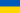  Україна: День працівників морського та річкового флоту. Відзначається щорічно згідно з Указом Президента (№ 332/2015 від 12 червня 2015 р.)День працівника державної податкової служби України (2005–2013).РелігійніДень пам'яті мученика Зосими, народного заступника бджіл.Події1559 — чотири османські документи згадують про атаку, здійснену «Дмитрашкою (Вишневецьким) і невірними (козаками)» на фортецю Азов.1776 — Другий Континентальний конгрес у Філадельфії прийняв рішення про відділення американських колоній від Королівства Великої Британії. Декларація незалежності була прийнята через два дні, 4-го липня, а вперше публічно зачитана — 8-го липня.1853 — Форсуванням російськими військами річки Прут розпочалася Кримська війна з Османською імперією.1900 — відбувся перший політ дирижаблю моделі LZ-1, сконструйованого відставним пруським офіцером Фердинандом фон Цеппеліном.1954 — розпочала роботу Міжнародна організація телебачення (Євробачення).1951 — газета «Правда» засудила вірш В. Сосюри «Любіть Україну».1996 — у місті Дніпродзержинську міський трамвай через відмову гальм на великому спуску врізався у стіну будинку. Загинуло 34 людини, близько 100 отримали травми.2005 — відбувся міжнародний благодійний фестиваль Live 8.2011 — Володимир Кличко переміг Девіда Хея, внаслідок чого у братів опинилися всі престижні пояси за перемогу у суперважкій вазі.Народились1486 — Якопо Сансовіно, італійський художник і архітектор, центральна фігура ренесансної архітектури Венеції.1489 — Томас Кранмер, перший протестантський архієпископ Кентерберійський, радник англійського короля Генріха VIII. (пом.21.03.1556)1714 — Кристоф Віллібальд Ґлюк, німецький композитор («Орфей і Еврідіка», «Паріс і Єлена»).(пом.15.11.1787)1825 — Володимир Александров, український письменник.(пом.10.01.1894)1862 — Вільям Генрі Брегг, британський фізик, основоположник рентгеноструктурного аналізу, лауреат Нобелівської премії (1915, разом з сином Вільямом Лоренсом Бреггом).(пом.12.03.1942)1866 — Сергій Дельвіг, український військовий діяч, генерал-полковник Армії УНР.1877 — Герман Гессе, німецький письменник («Гра в бісер», «Степовий вовк»), лауреат Нобелівської премії (1946).(пом.9.08.1962)1882 — Т. Г. Кемза, український філолог-арабіст.(пом.1958)1892 — М. С. Бондаренко, українська народна поетеса.(пом.1970)1892 — Михайло Спіров, український вчений-анатом.(пом.1973)1895 — Олесь Чишко, український та російський композитор, співак і педагог.(пом.1976)1904 — Дмитро Чалий, український літературознавець.(пом.1985)1906 — Петро Андрусів, український художник, педагог та громадський діяч. (пом.29.12.1981)1922 — П'єр Карден, французький модельєр.1925 — Патріс Лумумба, заїрський революціонер, перший прем'єр-міністр Демократичної Республіки Конго.(пом.17.01.1961)1930 — Карлос Менем, колишній президент Аргентини (1989-99).1939 — Пол Вільямс, американський співак, член Зали слави рок-н-ролу з 1989 року. (пом.17.08.1973)1940 — Георгі Іван Іванов, перший болгарський космонавт.1946 — Рон Сілвер, американський актор («Розумник», «Кіссінжер і Ніксон», «Роман з каменем», «Любовна історія»).1951 — Шерілл Ледд (Стоппелмур), американська акторка («Зміни», «Історія життя Грейс Келлі», «Ангели Чарлі»).1956 — Джеррі Хол, акторка, модель (колишня дружина Міка Джаґґера).1985 — Ешлі Тісдейл, американська акторка, поп-співачка.1986 — Ліндсі Лоан, американська акторка, поп-співачка і модель.Померли1215 — Ейсай, японський буддистький монах, засновник секти Ріндзай-сю, популяризатор культури чаю в Японії.1566 — Нострадамус, французький астролог, провидець, лейб-медик Карла IX, письменник1582 — Акеті Міцухіде, японський самурайський полководець періоду Сенґоку.1591 — Вінченцо Галілей, італійський композитор, лютніст, музичний теоретик. Батько вченого Ґалілео Ґалілея.1843 — Самюель Ганеман, німецький лікар, засновник гомеопатії.1883 — П'єр Огюст Кот, французький художник, представник академізму.1895 — Михайло Драгоманов, український громадський діяч, публіцист, історик, фольклорист, літературознавець, філософ, економіст.1915 — Порфіріо Діас, президент та диктатор Мексики (народився 15 вересня  1830)1961 — Ернест Хемінґуей, письменник та журналіст, лауреат Нобелівської премії за 1954 рік1979 — Карлайл Сміт Білз, канадський астроном.1979 — Шепітько Лариса Юхимівна, український радянський кінорежисер, сценарист, автор стрічки «Сходження».2013 — Дуглас Енгельбарт, один з перших дослідників людино-машинного інтерфейсу і винахідник комп'ютерного маніпулятора — миші.Українські народні прикметиЗ дня Зосими бджоли починають заносити мед, заливати соти. За народними прикметами, коли бджоли на цей день швидко летять до своїх вуликів, то скоро буде дощ; стають злішими, частіше жалять — перед посухою; сидять на стінках вулика — до сильної спеки.